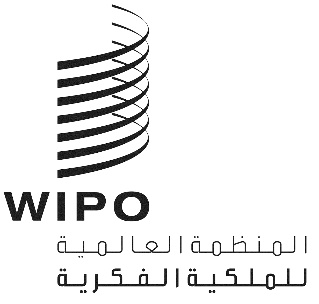 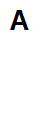 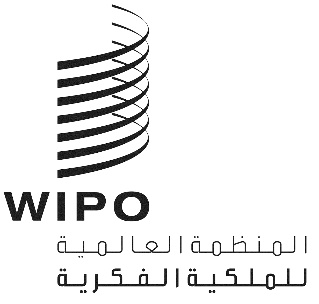 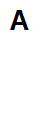 CDIP/26/1 PROV. 1الأصل: بالإنكليزيةالتاريخ: 23 فبراير 2021اللجنة المعنية بالتنمية والملكية الفكريةالدورة السادسة والعشرونجنيف، من 26 إلى 30 يوليو 2021مشروع جدول الأعمالمن إعداد الأمانةافتتاح الدورةاعتماد جدول الأعمال	انظر هذه الوثيقة.اعتماد المراقبينبيانات عامةرصد تنفيذ جميع توصيات أجندة التنمية وتقييمه ومناقشته وإعداد تقارير عنه والنظر في تقرير المدير العام عن تنفيذ أجندة التنمية	5."1"	المساعدة التقنية التي تقدمها الويبو في مجال التعاون لأغراض التنميةالنظر في برنامج عمل لتنفيذ التوصيات المعتمدةالملكية الفكرية والتنميةالعمل المقبلملخص الرئيساختتام الدورة[نهاية الوثيقة]